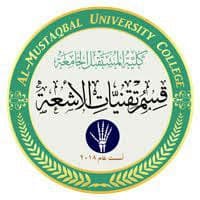 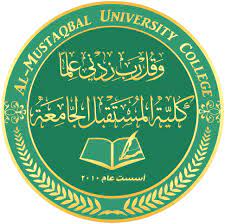 AL-Mustaqbal University CollegeRadiology Techniques DepartmentFirst Classcomputer applicationsthe third lecture (using control panel)Lecturer: M.Sc. Ban  kadhimthe Control Panel:is a special folder in Windows XP that contains all the special configuration options for your computer. It allows you to personalize your computer to fit your needs. To open the Control Panel: 1. Click on the Start Menu. 2. Move the mouse pointer to Control Panelis part of the Microsoft Windows graphical user interface that allows users to view and modify basic system settings through small applications such as adding and removing software and controlling user accountsThe most prominent system controls-Accessibility Options: Makes options more accessible to people with physical challenges or disabilities-Add and remove devices: Add or remove devices on the computer-Add/Remove Programs: Install or remove programs that are configured in Windows-Administrative tools: Manage the services that Windows provides for specific types of tasks. Date and time. Change the system date, time, and regionDisplay Changes the appearance of the screen-Folder Options Change how folders behave in Windows-Fonts Add display or remove fonts from the system--Game Controller Setting up the configuration of game controllers-Internet Options View the properties and configuration of the Internet-Keyboard Adjust keyboard frequency and delay rate or add code for other languages-Power Options: Options for creating power management settings on your computer-Printers and Faxes: Adds and removes printers and faxes using the Add Printer Wizard. Regional Settings Change dates, time, currency, and numbersHow to get to the control panelIn recent versions of Windows, Control Panel can be accessed from the Windows System folder or its category in the Applications menu.In other versions of Windows, click Start then Control Panel or Start Settings Control PanelHow to open the control panel?The Control Panel can also be accessed in any version of Windows by executing the control from a command line interface such as Command Prompt or from either Cortana or the Windows search box.control panel function?The control panel consists of various features equipped with their own functions. In Windows 10, the Control Panel groups these features into several categories, such as System and Security, Network and Internet, Hardware and Sound, Programs, User Accounts, Appearance and Personalization, Clock and Region, and Ease of Accesscontrol panel componentsEach component found in the control panel has its own functions. Below is a full explanation of each component arranged by category1. System and SecurityThis category has a role in maintaining system performance, administration, and other matters related to computer security. In this category, there are also many components with different functionsSecurity and Maintenance - View system security settings, such as antivirus protection, network settings, and User Access Control (UAC). Apart from that, you can do recovery when Windows encounters a problem.Windows Defender Firewall - Helping users provide protection to increase the security of their computer from various attacksSystem - View information about your computer's specifications, such as processor type, amount of RAM, and Windows activationPower Options - Helps you manage your PC's power options.File History - Indicates an external drive from the file history.Backup and Restore - Open a backup or restore your computer settings while they are being backed up.BitLocker Drive Encryption - Enable and disable the drive in the hard drive partition on your computer and prevent others from being able to recover files from the driveStorage Spaces - Manage your computer's storage space and protect your computer in the event of a drive failure.Work Folders - Manage work folders that can be accessed by other devices.Administrative Tools - Gives you permission to access important settings in System Administration.2. Network and Internet3. Hardware and sound4. Software5. User accounts6. Appearance and customization7. Clock and regionThrough this category, you can adjust settings related to hours, languages, regions, currencies, and more.Date and time - It's easy for you to set the date, time, time zone, and other display formats.District - Make arrangements around your area.